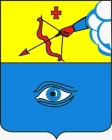 ПОСТАНОВЛЕНИЕ__17.08.2020___                                                                                  № __14/11__ г. ГлазовО проведении месячника гражданской защиты и пожарной безопасности на территории муниципального образования «Город Глазов»На основании Федерального закона от 06.10.2003 года № 131-ФЗ «Об общих принципах организации местного самоуправления в Российской Федерации», Федерального закона от 12.02.1998 года № 28-ФЗ «О гражданской обороне», в соответствии с Планом основных мероприятий муниципального образования «Город Глазов» в области гражданской обороны, предупреждения и ликвидации чрезвычайных ситуаций, обеспечения пожарной безопасности и безопасности людей на водных объектах на 2020 год, утвержденным постановлением Администрации города Глазова от 09.01.2020 года № 14/1 и в целях дальнейшего развития и совершенствования форм организаторской работы, пропаганды знаний в области гражданской обороны и защиты от чрезвычайных ситуаций природного и техногенного характера (далее – ЧС), обучения населения действиям в условиях ЧС, налаживания четкого взаимодействия сил и средств Глазовского городского звена Удмуртской территориальной подсистемы единой государственной системы предупреждения и ликвидации ЧСП О С Т А Н О В Л Я Ю:1. Провести месячник гражданской защиты и пожарной безопасности на территории муниципального образования «Город Глазов» (далее – месячник гражданской защиты и пожарной безопасности) в период с 04 сентября по 04 октября 2020 года.2. Создать комиссию по подготовке и проведению месячника гражданской защиты и пожарной безопасности на территории муниципального образования «Город Глазов» (далее – Комиссия).3. Утвердить прилагаемый состав комиссии по подготовке и проведению месячника гражданской защиты и пожарной безопасности на территории муниципального образования «Город Глазов» (Приложение 1).4. Утвердить прилагаемый План проведения месячника гражданской защиты и пожарной безопасности на территории муниципального образования «Город Глазов» (Приложение 2).5. Рекомендовать руководителям предприятий, организаций и учреждений города, независимо от форм собственности:-	организовать и провести в указанный период месячник гражданской защиты и пожарной безопасности на своих предприятиях и в подчиненных структурах, согласно Плана проведения месячника гражданской защиты и пожарной безопасности на территории муниципального образования «Город Глазов» (Приложение 2);-	общий отчет с приложением фотоматериалов о проведении месячника гражданской защиты и пожарной безопасности представить в отдел по делам гражданской обороны и чрезвычайным ситуациям Администрации города Глазова  в срок до 07 октября 2020 года.6. Председателю комиссии С.К. Блинову в срок до 11 октября 2020 года представить в Главное управление МЧС РФ по Удмуртской Республике итоговое донесение по результатам проведения месячника гражданской защиты и пожарной безопасности на территории муниципального образования «Город Глазов» с отражением положительно накопленного опыта работы предприятий, организаций и учреждений города и недостатков, имеющих место в организации обучения населения в области гражданской обороны и защиты от чрезвычайных ситуаций.7. Настоящее постановление подлежит официальному опубликованию в средствах массовой информации.8. Контроль за исполнением настоящего постановления возложить на заместителя Главы Администрации города Глазова по вопросам строительства, архитектуры и жилищно-коммунального хозяйства. Приложение 1Утверждено Постановлением Администрации города Глазоваот  17.08.2020 № _14/11_Состав комиссии по подготовке и проведению месячника гражданской защиты и пожарной безопасности на территории муниципального образования «Город Глазов»Начальник отдела по делам ГО и ЧС Администрации города Глазова 							А.Г. ИльинПриложение 2Утверждено Постановлением Администрации города Глазоваот  17.08.2020 № _14/11_План проведения месячника гражданской защиты и пожарной безопасности на территории муниципального образования «Город Глазов»Начальник отдела по делам ГО и ЧС Администрации города Глазова 						А.Г. ИльинАдминистрация муниципального образования «Город Глазов» (Администрация города Глазова) «Глазкар» муниципал кылдытэтлэн Администрациез(Глазкарлэн Администрациез)Глава города ГлазоваС.Н. КоноваловПредседатель комиссииБлиновСергей Константинович- Заместитель Главы Администрации города Глазова по вопросам строительства, архитектуры и жилищно-коммунального хозяйстваЧлены комиссии:ИльинАлексей Геннадьевич- начальник отдела по делам ГО и ЧС Администрации города ГлазоваУшаковАндрей Борисович- начальник управления культуры, спорта и молодежной политики Администрации города ГлазоваТимощукОльга Михайловна- начальник управления образования Администрации города ГлазоваМаслеников Сергей Анатольевич- начальник 2 пожарно-спасательного отряда федеральной противопожарной службы Государственной противопожарной службы Главного управления МЧС России по Удмуртской Республике (по согласованию)№ п/пНаименование мероприятийДатапроведенияИсполнители1.Подготовка и согласование постановления Администрации города Глазова о проведении месячника гражданской защиты и пожарной безопасности на территории муниципального образования «Город Глазов» (далее – месячник ГЗ и ПБ)До 04.09.2020Начальник отдела по делам гражданской обороны и чрезвычайным ситуациям Администрации города Глазова (далее – отдел по делам ГО и ЧС)2.Разработка плана проведения месячника ГЗ и ПБДо 04.09.2020Начальник отдела по делам ГО и ЧС3.Доведение до предприятий, организаций и учреждений города постановления Администрации города Глазова «О проведении месячника гражданской защиты и пожарной безопасности в муниципальном образовании «Город Глазов» и плана проведения месячника ГЗ и ПБДо 04.09.2020Комиссия по подготовке и проведению месячника ГЗ и ПБ4.Проведение совещания с преподавателями-организаторами ОБЖ общеобразовательных учреждений по порядку проведения месячника ГЗ и ПБДо 04.09.2020Начальник управления образования Администрации города Глазова (далее – управление образования), Начальник отдела по делам ГО и ЧС5.Создание комиссий по подготовке и проведению месячника ГЗ и ПБ на предприятиях, организациях и учреждениях города Глазова, предоставление копий приказов и планов проведения месячника ГЗ и ПБ в отдел по делам ГО и ЧСДо 04.09.2020Руководители предприятий, организаций и учреждений города Глазова (по согласованию)6.Оказание методической помощи предприятиям, организациям и учреждениям города в подготовке и проведении мероприятий месячника ГЗ и ПБВ течение месяцаКомиссия по подготовке и проведению месячника ГЗ и ПБ, отдел по делам ГО и ЧС7.Обновление, а при необходимости, оборудование на предприятиях, организациях, учреждениях, жилищно-эксплуатационных конторах и управляющих организациях уголков гражданской защитыВ течение месяцаРуководители организаций, предприятий и учреждений города Глазова (по согласованию)8.Оформление в библиотеках, в образовательных учреждениях, дошкольных образовательных учреждениях города Глазова книжных выставок, стендов, информационных уголков, освещающих работу МЧС России, правила поведения населения при чрезвычайных ситуацияхДо 16.09.2020Управление образования, управление культуры, спорта и молодежной политики Администрации города Глазова9.Проведение практических занятий и тренировок по действиям руководящего состава, учащихся и детей при экстренной эвакуации из зданий образовательных учрежденийДо 10.09.2020 по графикуУправление образования, отдел по делам ГО и ЧС, 17 ПСЧ 2 ПСО ФПС ГПС ГУ МЧС РФ по УР (далее – 17 ПСЧ) (по согласованию), поисково-спасательный отряд №7 ГУ УР «Поисково-спасательная служба УР» (далее – ПСО № 7) (по согласованию)10.Организация и проведение показательных выступлений пожарных - спасателей с практическим использованием аварийно-спасательной и пожарной техники во время тренировок по эвакуации в образовательных учреждениях городаДо 10.09.2020 по графикуНачальник 17 ПСЧ (по согласованию), начальник ПСО № 7 (по согласованию)11.Публикация в городских газетах материалов, а также выступлений по местному радио и телевидению с разъяснениями целей и задач месячника ГЗ и ПБ, принципах организации и основах защиты населения в чрезвычайных ситуациях (далее – ЧС) мирного и военного времениВ течение месячникаКомиссия по подготовке и проведению месячника ГЗ и ПБ12.Участие в проведении «Дня знаний» (занятия по вопросам безопасности жизнедеятельности)До 10.09.2020 по графикуОтдел по делам ГО и ЧС, 17 ПСЧ (по согласованию)13.Проведение в образовательных учреждениях города открытых уроков, викторин, конкурсов, соревнований по курсу ОБЖ, обеспечивающих ознакомление учащихся с правилами поведения в условиях чрезвычайных ситуацийВ течение месячникаРуководители образовательных учреждений города Глазова (по согласованию)14.Проведение смотра-конкурса на лучшее предприятие по наглядно-художественному оформлению вопросов гражданской обороны, предупреждения и ликвидации чрезвычайных ситуаций22-24.09.2020Отдел по делам ГО и ЧС15.Проведение инвентаризации средств радиационной и химической защиты, проверка их хранения и содержанияДо 04.10.2020Руководители предприятий, организаций и учреждений города Глазова (по согласованию)16.Проверка антитеррористической защищенности потенциально-опасных объектов и объектов с массовым пребыванием людейПо плану городской антитеррористической комиссииГородская антитеррористическая комиссия муниципального образования «Город Глазов», отдел по делам ГО и ЧС, межмуниципальный отдел МВД России «Глазовский» (по согласованию)17.Завершение обучения рабочих, служащих и остального населения города по тематике гражданской обороны на текущий год. Проведение итоговых бесед. Принятие зачетов. Проверка практических навыковДо 04.10.2020Руководители предприятий, организаций и учреждений города Глазова (по согласованию)18.Организация сбора видео-, фото-, аудио- и печатных материалов по проведению месячника ГЗ и ПБ в организациях, учебных заведениях, жилом секторе и по городу Глазов в целомВ ходе месячникаКомиссия по подготовке и проведению месячника ГЗ и ПБ19.Организация сбора донесений о проведении месячника ГЗ и ПБ на предприятиях, в организациях и учреждениях города ГлазоваДо 07.10.2020Начальник отдела по делам ГО и ЧС20.Подведение итогов месячника ГЗ и ПБ10.10.2020Глава города Глазова, начальник отдела по делам ГО и ЧС21.Подготовка отчетного донесения об итогах проведения месячника ГЗ и ПБ для представления в Главное управление МЧС России по Удмуртской РеспубликеДо 11.10.2020Отдел по делам ГО и ЧС